VELKOMMEN I SKOLEBREV TIL 0. KLASSEAf Kisser Frydendal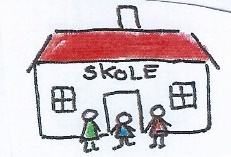 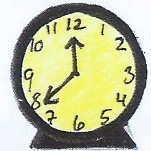 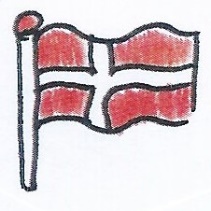 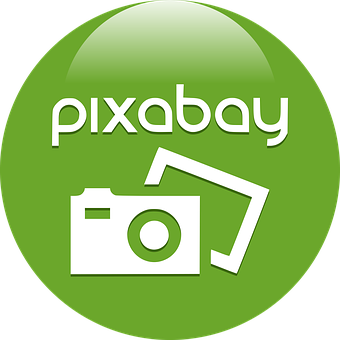 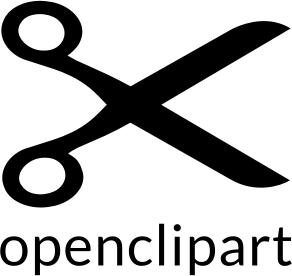 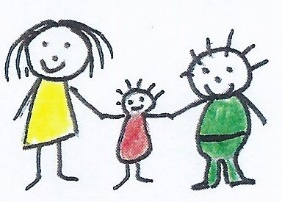 KÆRE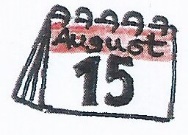 NÅR KALENDEREN VISER	      OGKLOKKEN ER              SKAL DU MØDEPÅ                          VI GLÆDER OS TIL DU KOMMER, OG          DERFOR HAR VI HEJST DU MÅ GERNE TAGE                  MED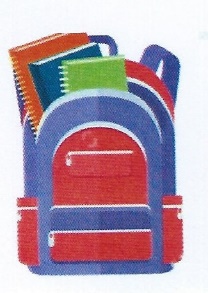 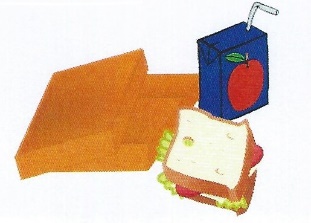 HUSK DIN                 OG    DU SKAL VÆRE I SKOLE CA. 3 TIMER DEN FØRSTE DAG MANGE HILSNER OG PÅ GENSYN   